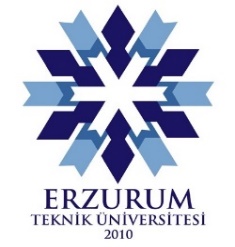 ERZURUM TEKNİK ÜNİVERSİTESİ REKTÖRLÜĞÜNE(Personel Dairesi Başkanlığı)..... /….. /20… tarihinden bu yana Üniversitenizde, 657 sayılı Devlet Memurları Kanunu’nun 4/B maddesi kapsamında, sözleşmeli personel (…………………………………………..…………………..) statüsünde görev yapmaktayım. 7433 sayılı Devlet Memurları Kanunu ve Bazı Kanunlar ile 663 sayılı Kanun Hükmünde Kararnamede Değişiklik Yapılmasına Dair Kanun hükümleri uyarınca memur statüsüne geçirilmeyi talep ediyorum. Üniversitemiz Personel Dairesi Başkanlığı tarafından yayımlanan kılavuzda belirtilen belgeler ekte sunulmuştur.Bilgilerini ve gereğini saygılarımla arz ederim.	… / … / 2023	            İmza                                                                                                                                                 Ad SoyadNot : Yanlış beyanda bulunanların atamaları yapılmayacaktır. Yapıldığı takdirde ise iptal edilecektir.EK: 1. Sağlık Beyan Formu, 2. En Son Öğrenim Gördüğüne Dair Mezun Belgesi, 3. Adli Sicil Belgesi,4. Askerlik Durum Belgesi,5. Sözleşmeli Personel Başvuru FormuBAŞVURU SAHİBİNİNBAŞVURU SAHİBİNİNT.C. Kimlik NoKurum Sicil NoUnvanıAdres